Проектна тему«Детская журналистика,как средство формированияпредпосылок коммуникативных универсальных учебных действий у дошкольников через различные виды деятельности» Место реализации проекта:МКДОУ детский сад 5Участники проекта: дети 6-7 лет, воспитатель Сазонова Л.П., родители Продолжительность: долгосрочный (6 месяцев)1.АктуальностьОдной из самых актуальных проблем современности является именно формирование предпосылок коммуникативных универсальных учебных действий у дошкольников.В условиях реализации в образовательном процессе Федерального государственного образовательного стандарта дошкольного образования особое место занимает выбор эффективных технологий, направленных на формирование целевых ориентиров, которые представляют собой социальные и психологические характеристики возможных достижений ребёнка на этапе завершения уровня дошкольного образования.Одной из таких технологий является детская журналистика. Основываясь на личностно-ориентированном подходе к обучению и воспитанию, она развивает познавательный интерес к различным областям знаний, формирует навыки сотрудничества. В результате данной деятельности дошкольники учатся ориентироваться и продуктивно взаимодействовать с информационной средой и окружающим социумом. Детская журналистика способствует формированию исследовательских умений и навыков, основ научного мышления, деятельности, направленной на самостоятельное творческое познание, социальной уверенности.               Проблема развития диалогической речи остается одной из актуальных проблем теории и практики развития речи детей дошкольного возраста, так как речь возникает и развивается в процессе общения. Общение является необходимым условием формирования личности, её сознания и самосознания: это главнейший фактор психического и речевого развития ребенка.Диалог, творчество, познание, саморазвитие – вот те фундаментальные составляющие, которые оказываются вовлеченными в сферу внимания педагога, когда он обращается к проблеме речевого развития дошкольника.Дошкольная речь – наиболее простая, естественная форма общения начинает развиваться у ребенка с появлением первых слов и к семи годам должна быть практически сформирована. Именно в диалоге дети учатся самоорганизации, самодеятельности, самоконтролю.В дошкольном возрасте журналистика вызывает у детей большой интерес и может быть использована как средство повышения уровня речевой и коммуникативной компетентности воспитанников2. Цель проекта:Формирование предпосылок коммуникативных универсальных учебных действий у дошкольников, формирование и дальнейшее развитие связной диалогической речи.             3.Задачи:-использовать разнообразные формы общения, развивать связную монологическую и диалогическую речь.-формировать  коммуникативность и личное взаимодействия детей друг с другом;-расширять и активизировать словарный запас;-способствовать творческому и социальному самовыражению дошкольников;-формировать  умение слушать собеседника и общаться в паре, в группе, в коллективе;- формировать начальные представления о профессиональных журналистских качествах и навыках.-учить проявлять доверие и толерантность во взаимодействии; формировать организаторские способности, умения, навыки и действия работать по определённым игровым правилам, доводить начатое дело до конца.Воспитывать умение работать в подгруппе и самостоятельно, координируя свои действия с действиями партнёров.4. Предполагаемые результаты:Детская журналистика вызывает большой интерес у дошкольников и может быть использована как средство повышения уровня речевой, познавательной и коммуникативной компетентности воспитанников ДОУ.Предполагается формирование следующих предпосылок коммуникативных УУД:Овладение определенными вербальными и невербальными средствами общения;Построение монологического высказывания  и диалоговой речи;Ориентация на партнера по общению;Умение ставить вопросы, обращаться за помощью;Умение договариваться о распределении функций и ролей в совместной деятельности;Формулировка собственного мнения и позиции;Умение строить понятные для партнера высказывания.5.Этапы внедрения проекта:Организационный этап:определение цели и задач проекта, составление плана мероприятий;предварительная работа по сбору информации;подготовка анкетирования родителей.Основной этап:инновационная образовательная деятельность с детьми, педагогами и родителями;исследовательская деятельность;работа с родителями по взаимодействию в рамках проекта;организация кружковой деятельности.Заключительный этап:систематизация собранного материала по  теме;анализ проведённой деятельности; организация пресс-центра и еженедельный выпуск газеты.Работа с родителями воспитанниковРабота с педагогами           6. Перспективное планирование по реализации основного творческого этапа творческого проекта «Мы-журналисты»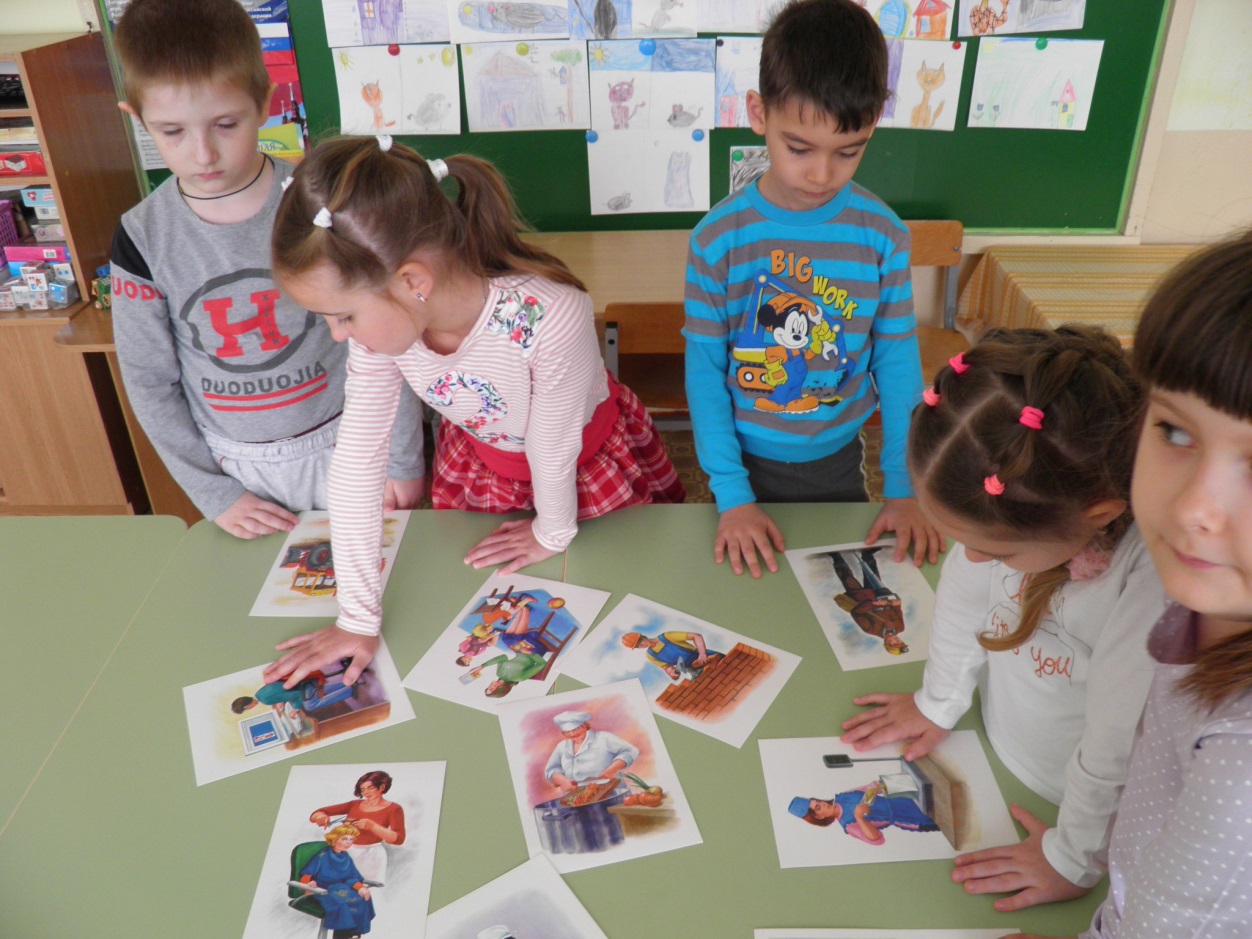 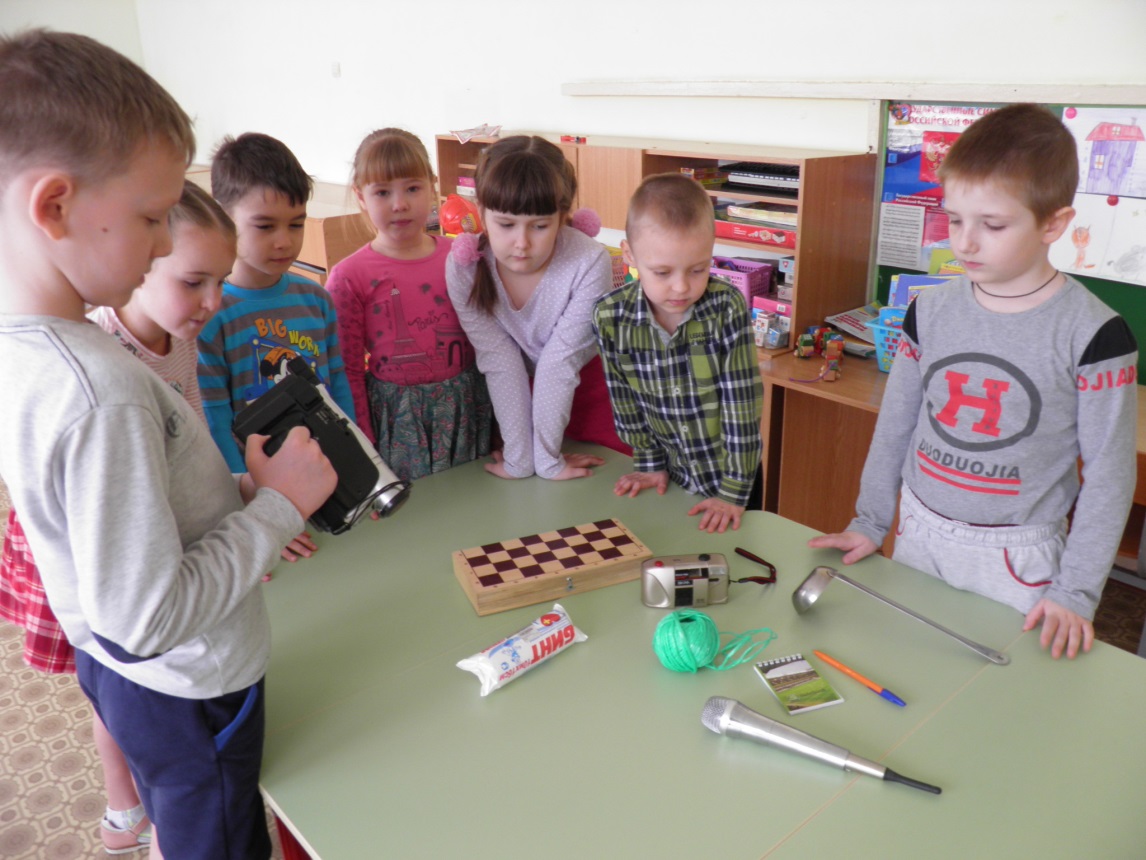 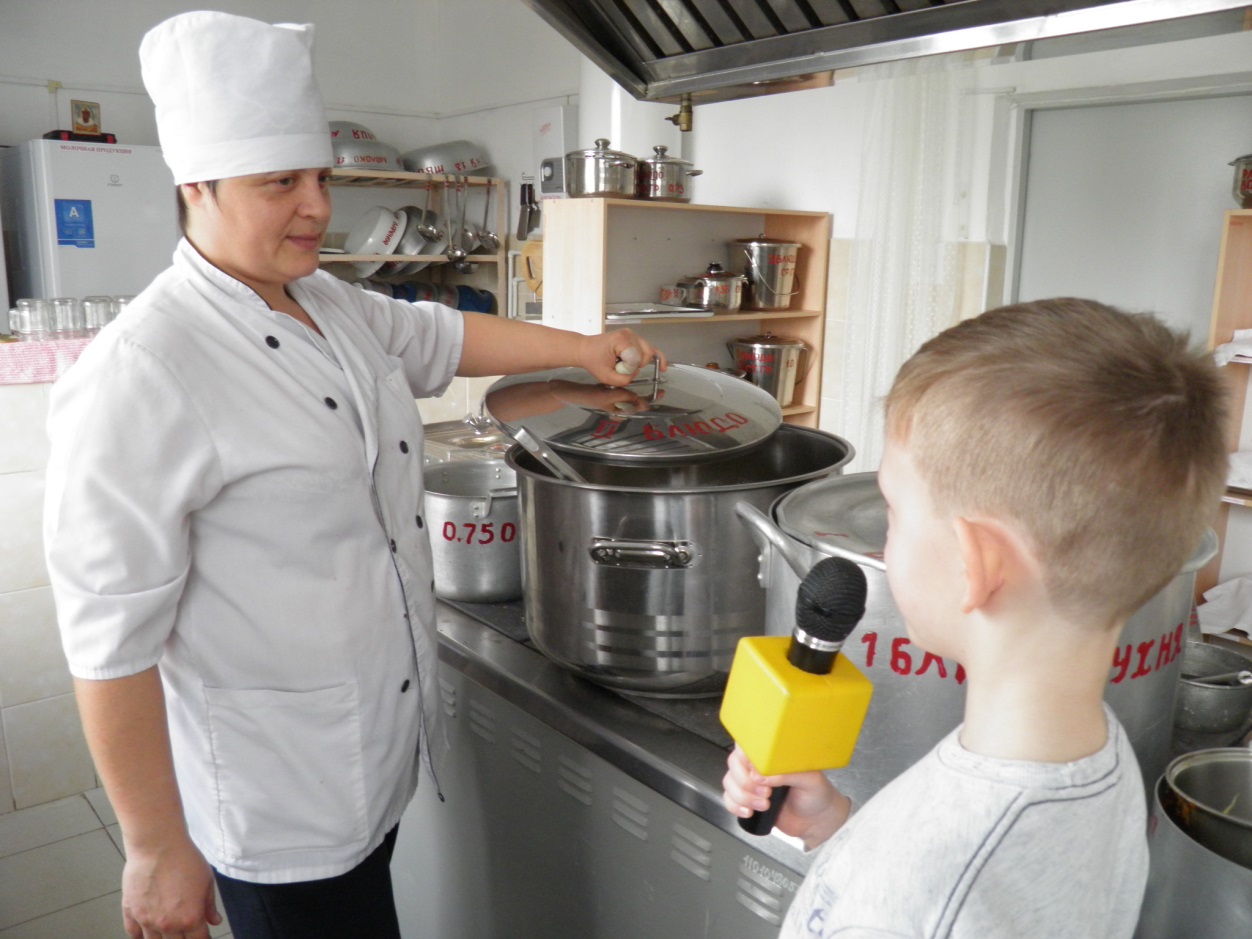 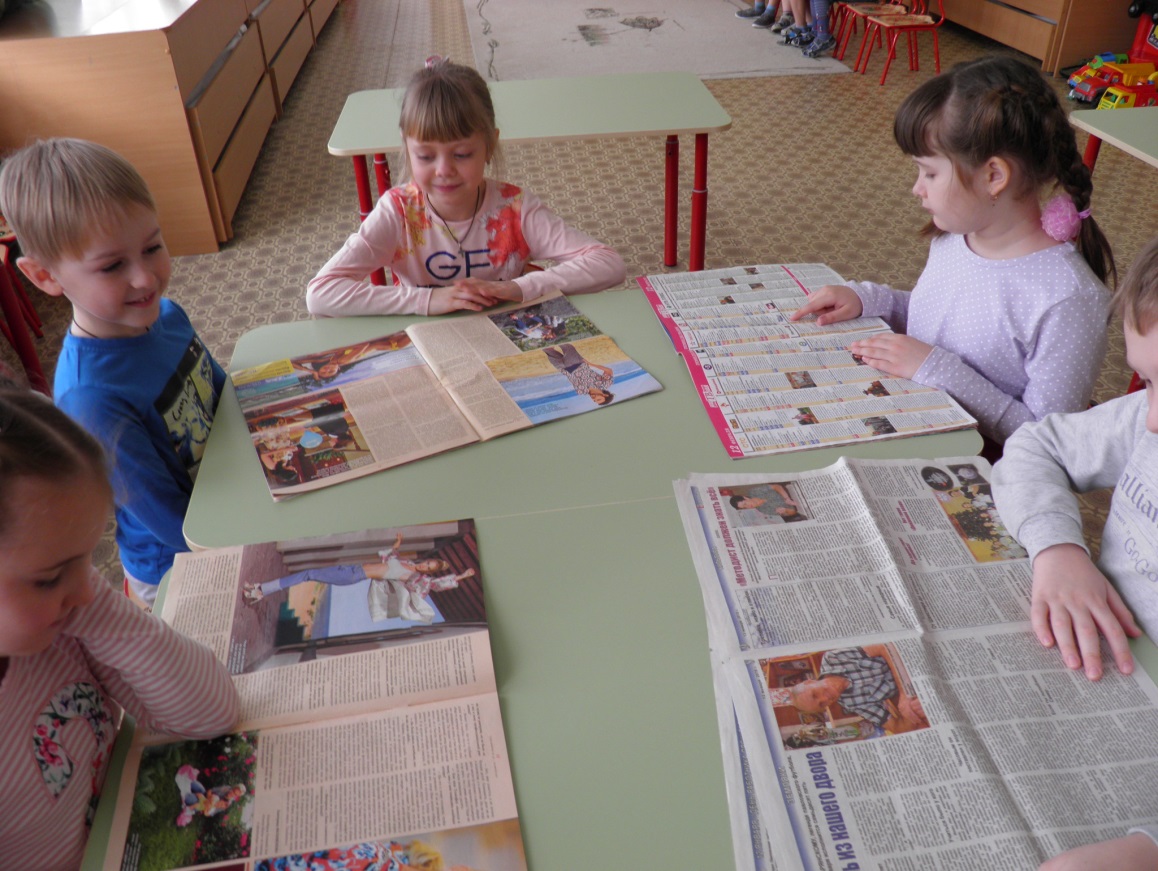 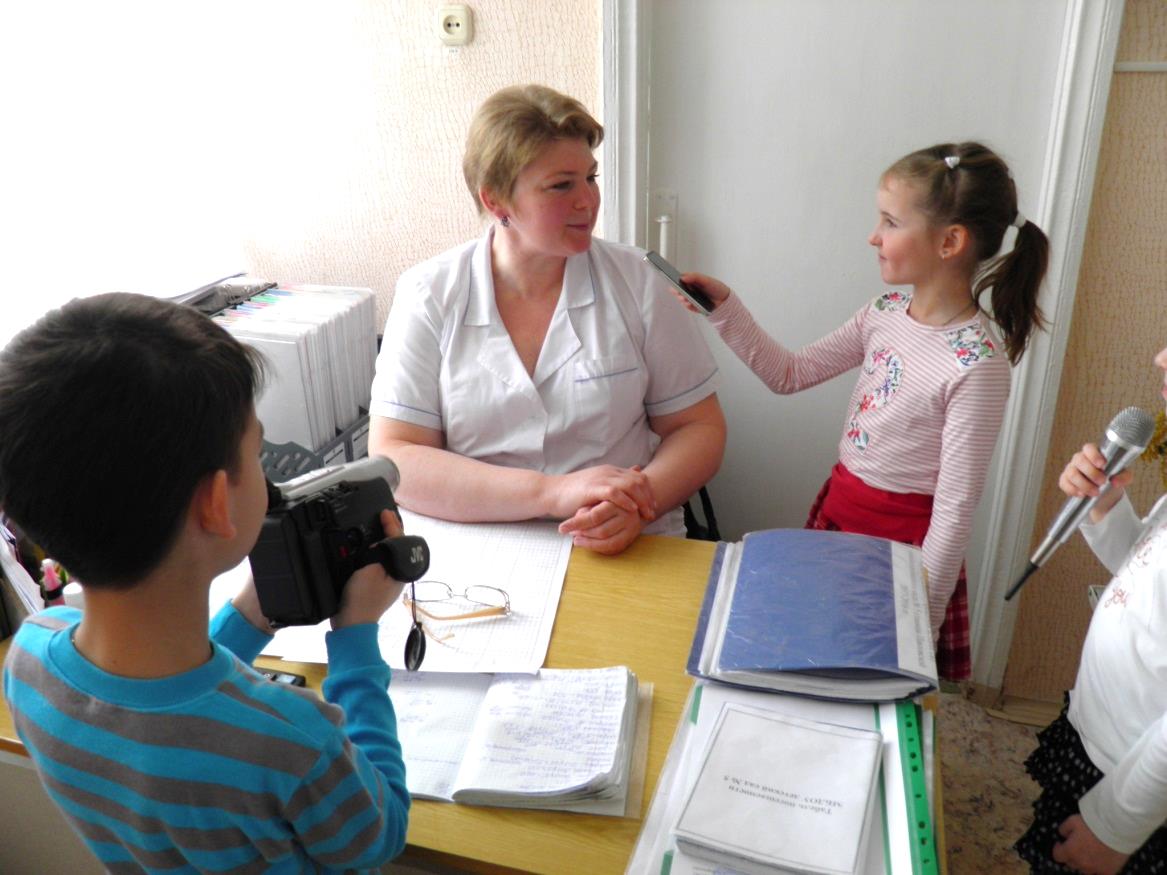 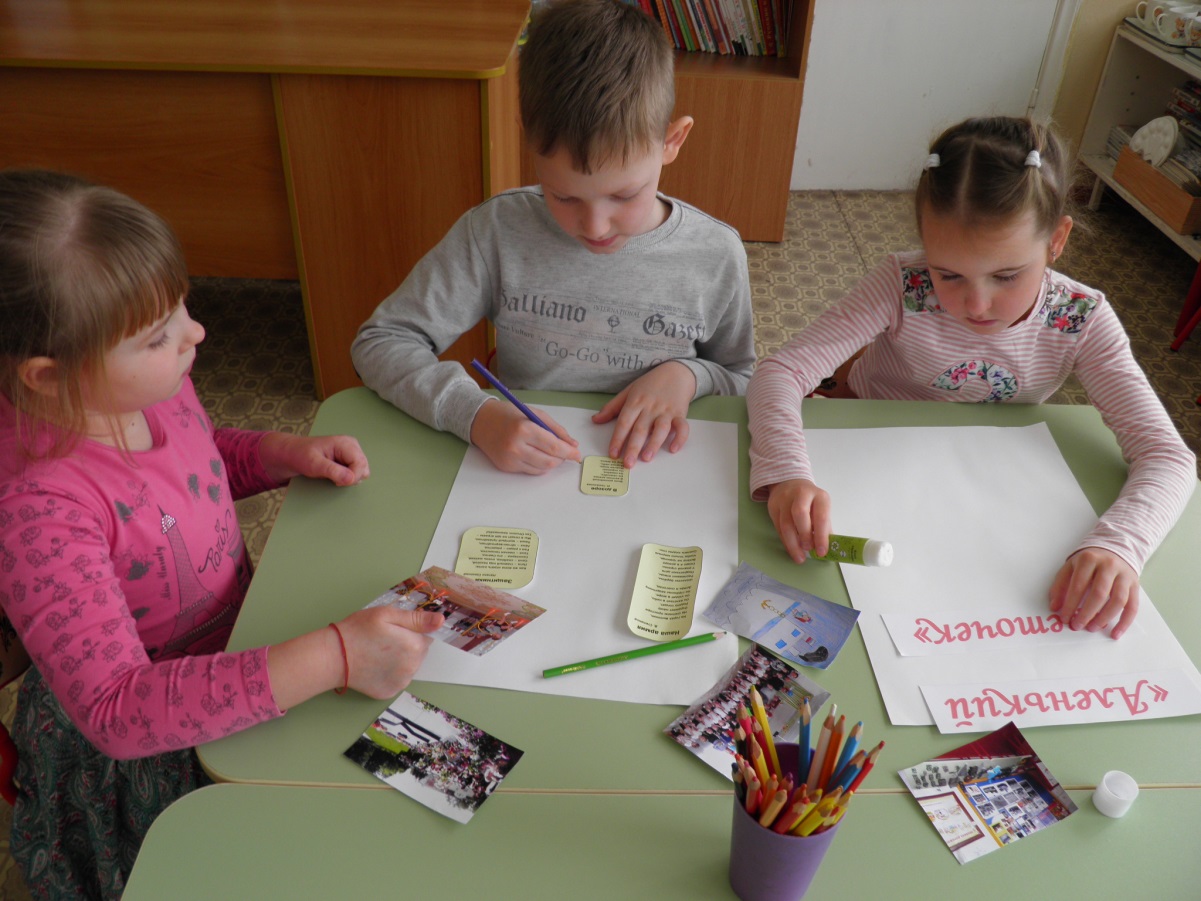 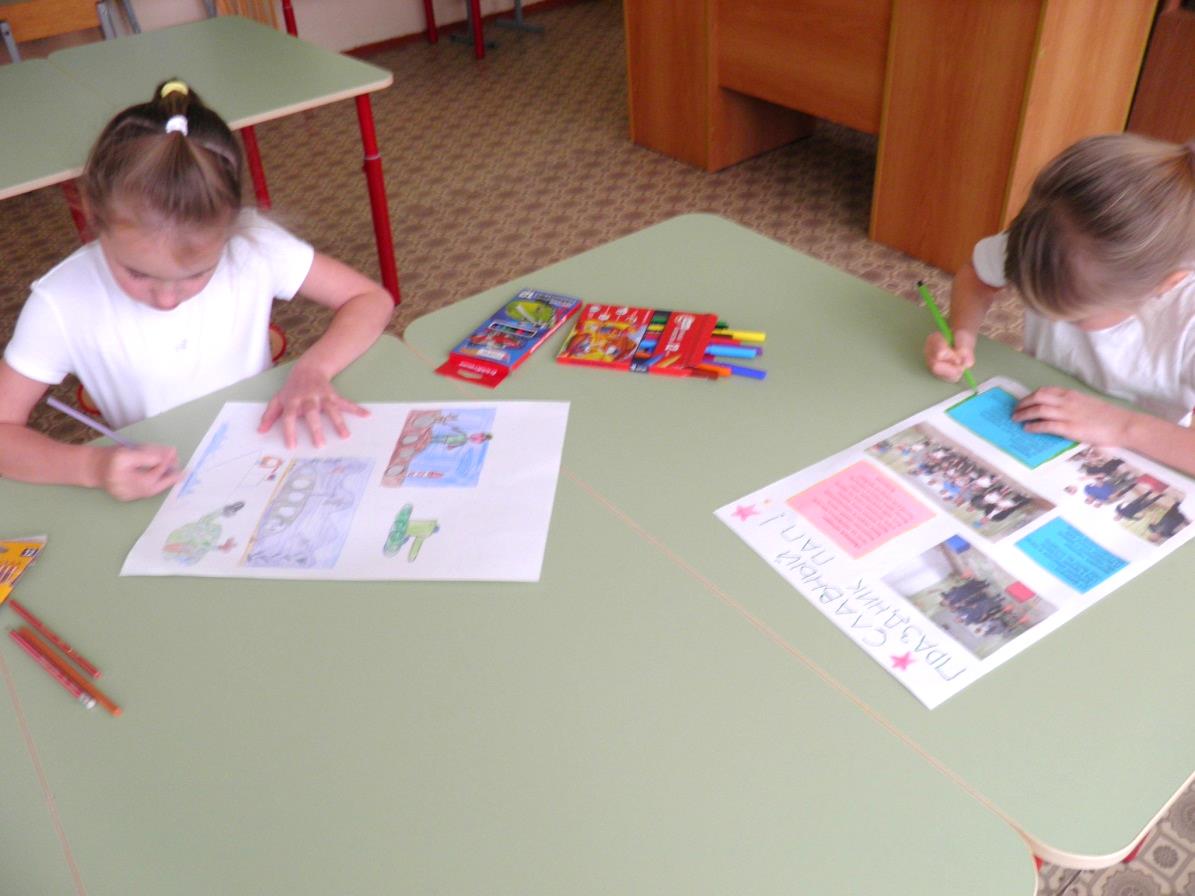 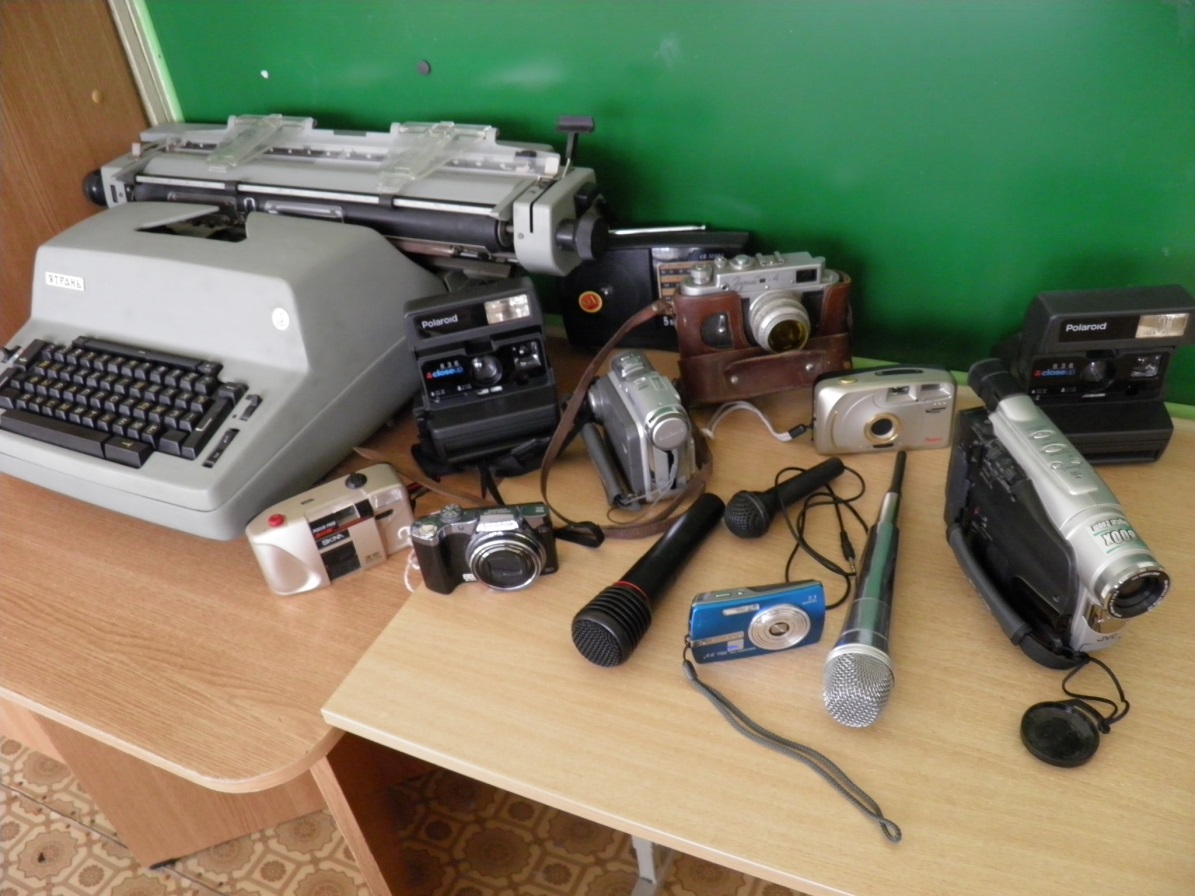 Этапы работыСодержаниеСроки выполненияОтветственные лицаПодготовительныйИзучение литературы по теме проектаСоставление проекта (плана, анкет)Беседа с родителями о содержании проекта; анкетирование участниковДиагностика исследования навыков общения детейДиагностика развития диалогической речидекабрьПедагоги ОсновнойРеализация проекта:«Мы – журналисты!»Январь-майПедагоги, родители, ,дети ЗаключительныйАнализ деятельности. Обобщение результатов работы, выступление на педсовете.июньпедагоги№Формы и методы работыСроки1.2.3.4.5.6.7.8.9.10.11.Анкетирование родителей с целью выявления знаний по теме проекта.Круглый стол «Журналист – профессия творческая» (совместная встреча родителей и детей).Оформление родительского уголка: консультации, статьи, фотовыставка, игротеки (информация в течение года изменяется).Участие в творческих конкурсах в соответствии с тематикой репортажа.Творческий марафон семейных газет в рамках тематических недель.Художественная мастерская: помощь в оформлении репортажей на темы «Правила пожарной безопасности», «Природа задыхается – опомнись человек!», «Город будущего» и другие.Домашняя игротека «Игры по журналистике».Встречи с представителями различных профессий.Участие в сборе материалов для мини-музея.Проведение праздника «Город – труженик» (совместно с детьми).Режиссёрская  игра «Говорит и показывает Брусничка» (совместно с детьми).СентябрьВ течение годаВ течение года.АпрельМай№Формы и методы работыСроки1.2.3.4.5.6.Предоставление опыта работы «Детская журналистика, как средство формирования исследовательских умений и навыков у детей старшего дошкольного возраста»».Викторина  «Журналистика – целая наука».Сообщение из опыта работы «Исследовательские умения и навыки».Открытый просмотр НОД «Мы – журналисты» в рамках городского конкурса методических разработок «Воспитатель ДОУ».Консультации: «Профессия – журналист», «Роль детской журналистики в развитии ребёнка» и другие.Семинар – практикум «Игры по журналистике».ФевральНоябрьДекабрьМартВ течение года.МесяцДата1 неделя2 неделя3 неделя4 неделяОтветственныйянварьянварь1.01.18 – 8.01.1810. 01.1817.01.1824.01.18Тема: «Расскажи мне о себе».Цель: Получение детьми информации о профессии своих родителей.-Тема: « Путешествие в страну профессий»Цель: закрепление представления дошкольников о различных профессияхТема: Игра «Не пропусти профессию»Цель: развитие внимания, расширение кругозораВыпуск 1-го номера газеты «Аленький цветочек»«Все работы хороши»Воспитатель Сазонова Л.П.январьянварь10.01.18.18.01.18.25.01.18.-Тема: Презентация для детей «Как мы общаемся»Игровое занятие «Слова, предложения, рассказ в профессии журналиста»Цель: развитие наблюдательности к окружающему,совершенствование умения строить диалог,развитие психических познавательных процессов (слуховой памяти, словесно-логического мышления, внимания)Тема: Чтение рассказов Елены Алябьевой о профессии журналистаЦель: Совершенствование умения внимательно слушать педагога, развитие внимания, памяти , мышленияВыпуск 1-го номера газеты «Аленький цветочек»«Все работы хороши»Учитель-логопедПросина И. А.февральФевраль1.02.188.02.1815.02.1822.02.18Тема: «Будем знакомы»Цель: обучение умению представляться, вести диалогТема: «Подбери то, что тебе нужно для работы»Цель: Обогащение словаря детей профессиональной терминологией.Тема: Беседа «Профессия журналист».Цель: закрепление знаний о творческой профессии журналиста.Выпуск 2-го номера газеты «Аленький цветочек»  «Наши защитники».Воспитатель Сазонова Л.П.февральФевраль07.02.18.14.02.18.21.02.18.28.02.18.Тема: Коммуникативные игры по журналистикеЦель: закрепить знания детей о различных профессиях и расширить их перечень новыми;установление «обратной связи» при взаимодействии с другими людьми.Тема: «Интервью у зимнего леса»Цель: - Расширять представления детей о труде журналистов.- Закреплять знания детей о труде людей работающих в салоне красоты.- Развивать коммуникативные навыки, умение общаться друг с другом, играть дружно, сообща.- Активизировать познавательный интерес.- Воспитывать уважение к труду взрослых, желание трудиться.Тема: «Знакомство с мужскими профессиями»Цель:  Приобщение детей к разнообразному миру профессий.Выпуск 2-го номера газеты «Наши защитники»Учитель-логопедПросина И. А.Март1.03.1815.03.1822.03.18Тема: Путешествие в типографию.Цель: Познакомить детей с трудом работников типографии.Тема: Интервью у поваров детского сада.Цель: Развитие умения строить связные высказывания, задавать вопросы.Подбор материала на тему «Мамы разные нужны, мамы всякие важны»Оформление газеты  «Аленький цветочек» на тему «Мамам посвящается»Воспитатель Сазонова Л.П.Март07.03.18.14.03.18.21.03.18.28.03.18.Тема: «Фоторепортаж с утренников 8 марта»Цель: умение устанавливать обратную связь при взаимодействии с другими людьмиТема:  «Интервью у воспитателей детского сада»Цель: развитие связной диалогической речи; развитие коммуникативного и личного взаимодействия детей друг с другом.Тема: Подготовка детей к интервью с мамойЦель: закрепить знания детей об отличительных особенностях своих мам, их профессии, увлечениях; сформировать интерес к особенностям личности мамы; воспитывать уважение, заботливое отношение к маме; развить диалогическую речь.Оформление газеты «Мамам посвящается»Учитель-логопедПросина И. А.Апрель5.04.1812.04.1819.04.1826.04.18Тема: Экскурсия в библиотеку.Цель: Дать представление о библиотеке и правила поведения в ней.Тема: Беседа «Что ты знаешь о космосе?»Цель: Расширение представлений о космосе и космонавтах.Подбор материала на тему «Все о космосе».Выпуск очередного номера газеты «Аленький цветочек», посвященный Дню космонавтики.Воспитатель Сазонова Л.П.Апрель04.04.18.11.04.18.18.04.18.25.03.18.Тема: Сюжетно-ролевые игры «Интервью» (среди сверстников)Цель: Расширять представления детей о труде журналистов.- Развивать коммуникативные навыки, умение общаться друг с другом играть дружно, сообща.- Активизировать познавательный интерес.- Воспитывать уважение к труду взрослых, желание трудиться.Тема: Коммуникативные игры «Продолжи предложение», «Измени слово», «Исправь ошибку», «Какой? Какая? Какие?», «Дай описание», «Подбери сравнение»,  «Скажи грамотно» и другие в соответствии с темой проекта. Тема: Интервью у музыкального работникаЦель: развитие связной диалогической речи; развитие коммуникативного и личного взаимодействия детей друг с другом; расширение и активизация словарного запаса по профессии музыкальный руководитель ;совершенствование умения строить диалог с использованием опорных карт-схем; развитие способности к сотрудничеству, умения выдерживать паузы во время разговора, слушать и слышать других.Тема: Интервью у медсестрыЦель: развитие связной диалогической речи; развитие коммуникативного и личного взаимодействия детей друг с другом; расширение и активизация словарного запаса по профессии старшая медсестра; совершенствование умения строить диалог с использованием опорных карт-схем; развитие способности к сотрудничеству, умения выдерживать паузы во время разговора, слушать и слышать других.Учитель-логопедПросина И. А.Май3.05.1810.05.1817.05.1824.05.18Тема: Мы –журналисты.Цель: Расширение знаний о профессии. Обучение умению вести диалог.Тема: Заучивание стихотворений. Конкурс чтецов.Цель: Выявление лучшего диктора.Организация и создание фотовыставки «Самые яркие события года».Тема: Итоговое мероприятие «Открытие мини-музея «Журналистика - целая наука»»Воспитатель Сазонова Л.П.Май09.05.18.16.05.18.23.05.18.30.05.18.Тема: Беседа для детей о профессиях спасателя, учителя,библиотекаряЦель:1) вызывать у детей интерес к окружающему миру, формировать реалистические представления о труде людей;2) расширять знания и представления о профессиях;3) обогащать словарный запас, развивать связную речь: учить ребят давать полные ответы на вопросы, подготавливая их к пересказу текста;4) формировать умение связно и последовательно пересказывать текст по плану;5) активизировать внимание и память детей, развивать логическое мышление.Тема: Проведение коммуникативных игр: «Продолжи предложение», «Измени слово», «Исправь ошибку», «Какой? Какая? Какие?», «Дай описание», «Подбери сравнение»,  «Скажи грамотно» и другие в соответствии с темой проекта.Цель: развитие динамической стороны общения: легкости вступления в контакт, инициативности, готовности к общению;- развитие эмпатии, сочувствия к партнеру, эмоциональности и выразительности невербальных средств общения;- развитие позитивного самоощущения, что связано с состоянием раскрепощенности, уверенности в себе, ощущением собственного эмоционального благополучия, своей значимости в детском коллективе, сформированной положительной самооценки.Тема: Заучивание стихотворений, загадок, крылатых высказываний.Конкурс чтецов с целью выявления лучшего диктора.Цель:Тема: Итоговое мероприятие «Открытие мини-музея «Журналистика - целая наука»»Учитель-логопедПросина И. А.